ООО «Оператор-ЦРПТ» 123376, г. Москва, ул. Рочдельская, д. 15, стр. 16А, эт. 3, пом. I, комн. 3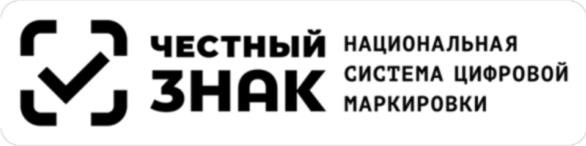 +7 (499) 350-85-59, +7 (499) 350-85-96, 8 (800) 222–15–23info@crpt.ru, support@crpt.ru, честныйзнак.рфСправочная информация для направления участникам оборота товаров о проведении серии мероприятий по вопросам маркировкив формате «открытого микрофона» для участников оборота пива, напитков, изготавливаемых на основе пива, и отдельных видов слабоалкогольных напитковПостановлением Правительства Российской Федерации от 30 ноября 2022 г.№ 2173 (далее – Постановление) утверждены Правила маркировки пива, напитков, изготавливаемых на основе пива, и отдельных видов слабоалкогольных напитков средствами идентификации (далее – пиво и слабоалкогольные напитки) и особенности внедрения государственной информационной системы мониторинга за оборотом товаров, подлежащих обязательной маркировке средствами идентификации (далее    –     информационная     система     мониторинга),     в отношении     пива и слабоалкогольных напитков.Согласно подпунктам «а» и «б» пункта 3 Постановления с 15 января 2024 г. вступят в силу обязательные требования:о нанесении средств идентификации на пиво и слабоалкогольные напитки и представлении в информационную систему мониторинга сведений о маркировке пива и слабоалкогольных напитков, упакованных в алюминиевую банку и иные виды потребительской упаковки (за исключением полимерной и стеклянной);о представлении   в   информационную   систему   мониторинга   сведений о частичной реализации пива и слабоалкогольных напитков, упакованных в кеги.Проведение серии онлайн мероприятий в формате «открытого микрофона» запланировано ООО «Оператор-ЦРПТ», являющимся оператором информационной системы мониторинга в соответствии с распоряжением Правительства Российской Федерации от 3 апреля 2019 г. № 620-р, в целях всестороннего рассмотрения актуальных вопросов участников оборота пива и слабоалкогольных напитков.Даты и время проведения мероприятий:14	декабря	2023	г.	в	10:00	по	московскому	времени,	ссылка	для подключения:https://my.mts-link.ru/55281799/205455337221	декабря	2023	г.	в	10:00	по	московскому	времени,	ссылка	для подключения:https://my.mts-link.ru/55281799/209157923911 января 2024 г. в 10:00 по московскому времени, ссылка для подключения: https://my.mts-link.ru/55281799/512401830Инструкция по подключению к ВКСПерейдите по ссылке мероприятия.Для запуска необходимо нажать «Войти с помощью браузера».Скачивать Приложение МТС Линк не нужно!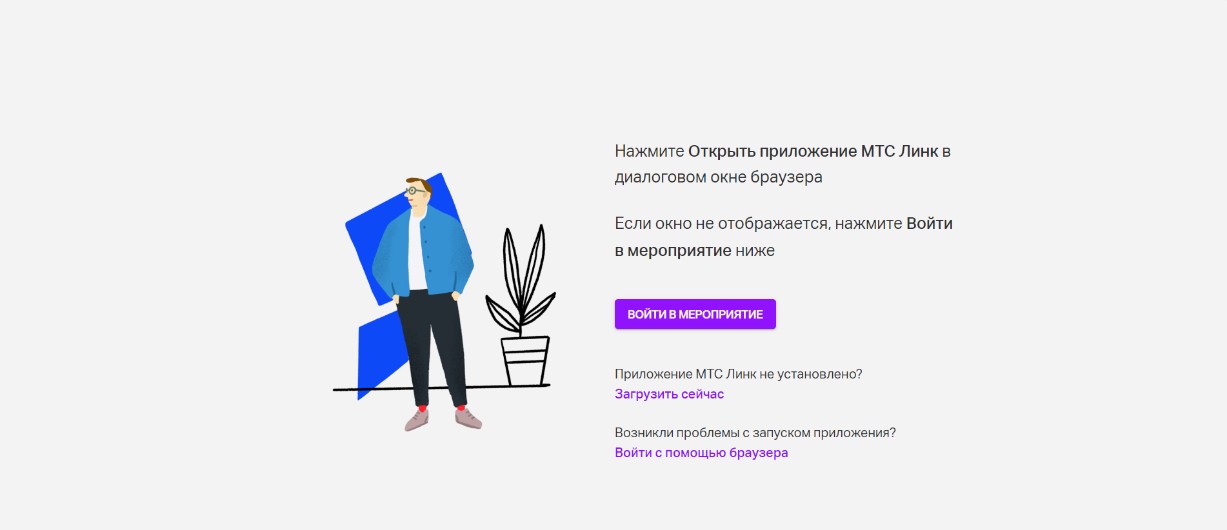 После перехода по ссылке в открывшемся окне браузера заполните поля регистрации, далее нажмите «Зарегистрироваться».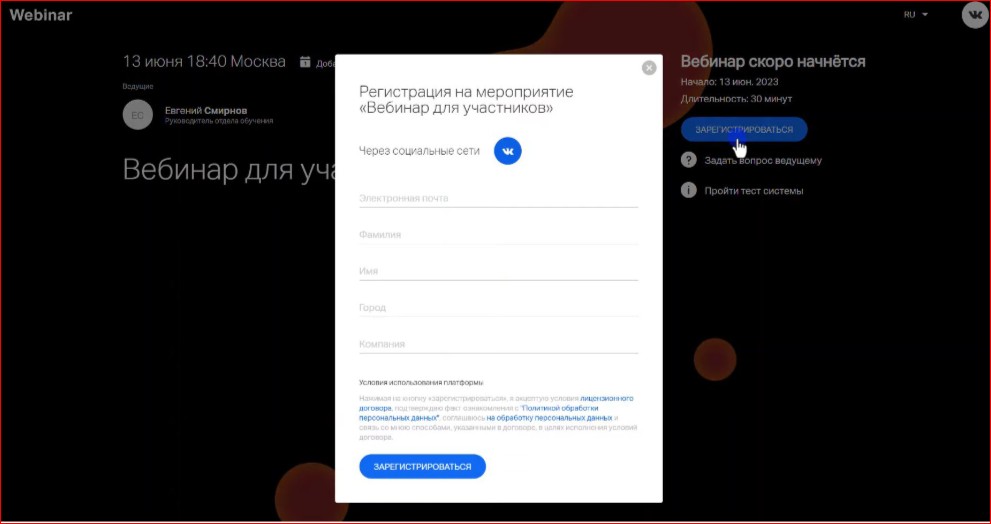 На указанную почту придет письмо с ссылкой для подключения.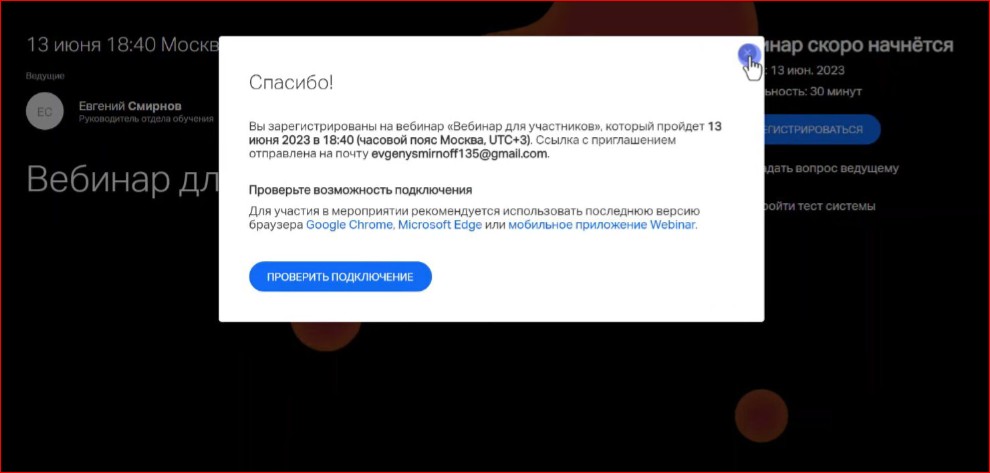 После перехода по ссылке из письма на Вашей электронной почте в открывшемся окне браузера нажмите «Войти».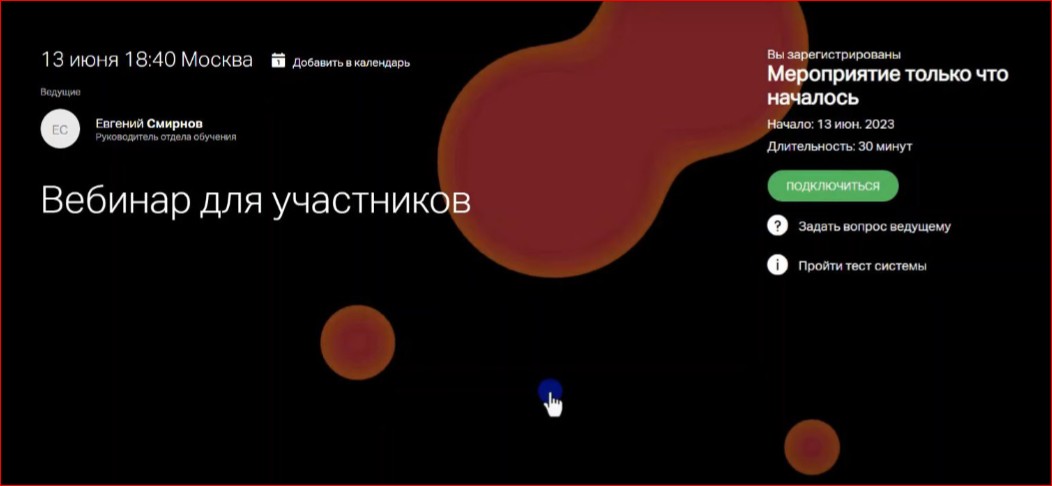 В указанное время начала мероприятия нажмите кнопку «Подключиться»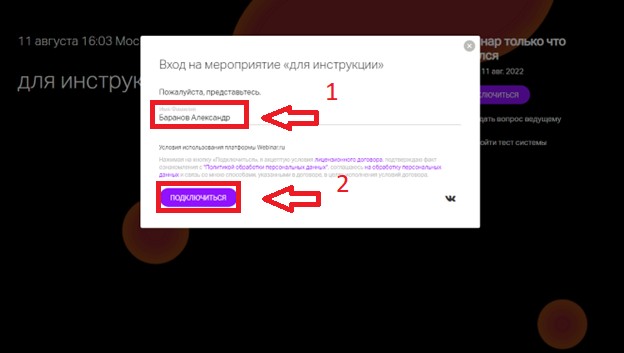 В случае, если Вы планируете выступить с докладом, или Вам ведущий предоставил слово для того, чтобы Вы имели возможность выхода в эфир, нажмите в верхнем правом углу зеленую кнопку «Выйти в эфир».Во всех остальных случаях выходит в эфир НЕ НАДО.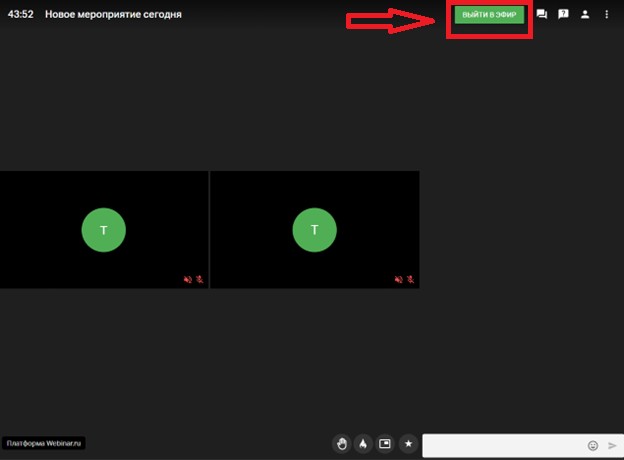 В открывшемся окне выберите настройки качества видео и принеобходимости можете поменять микрофон и камеру. Камера и микрофон по умолчанию используются как в системе.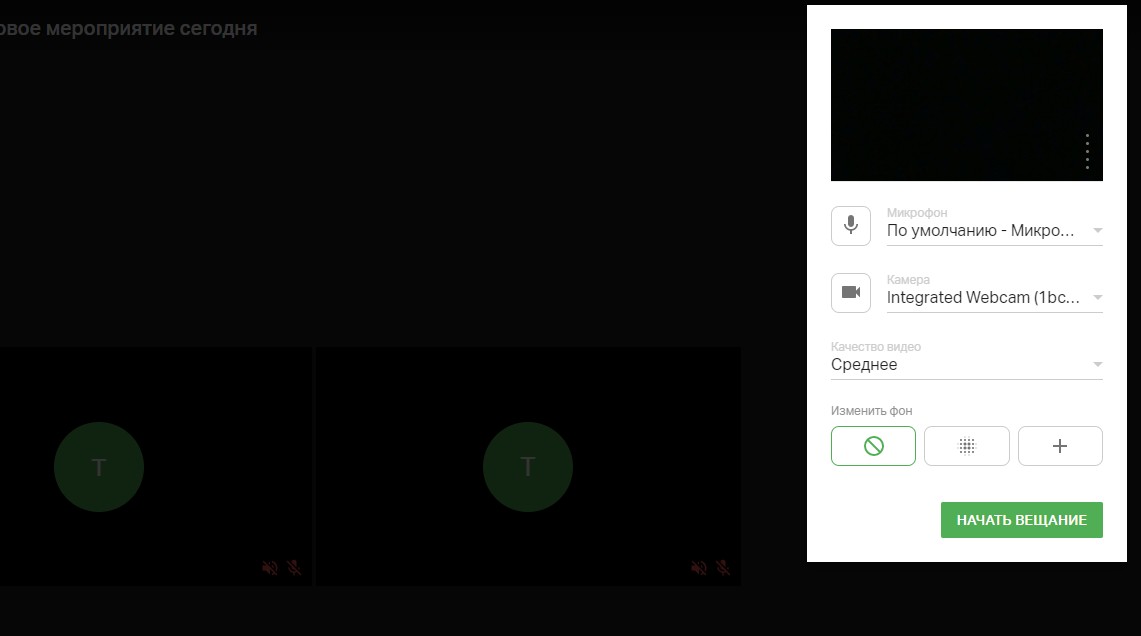 Далее Вы присоединитесь к эфиру, в окне отображения вашей трансляции Вы можете управлять Вашим микрофоном и видеокамерой.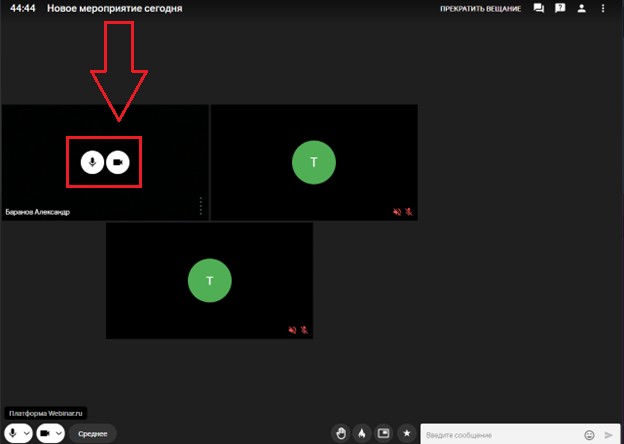 После того, как Вы завершили свое выступление, не забудьте нажать кнопку«Прекратить вещание». При этом Вы останетесь на совещании.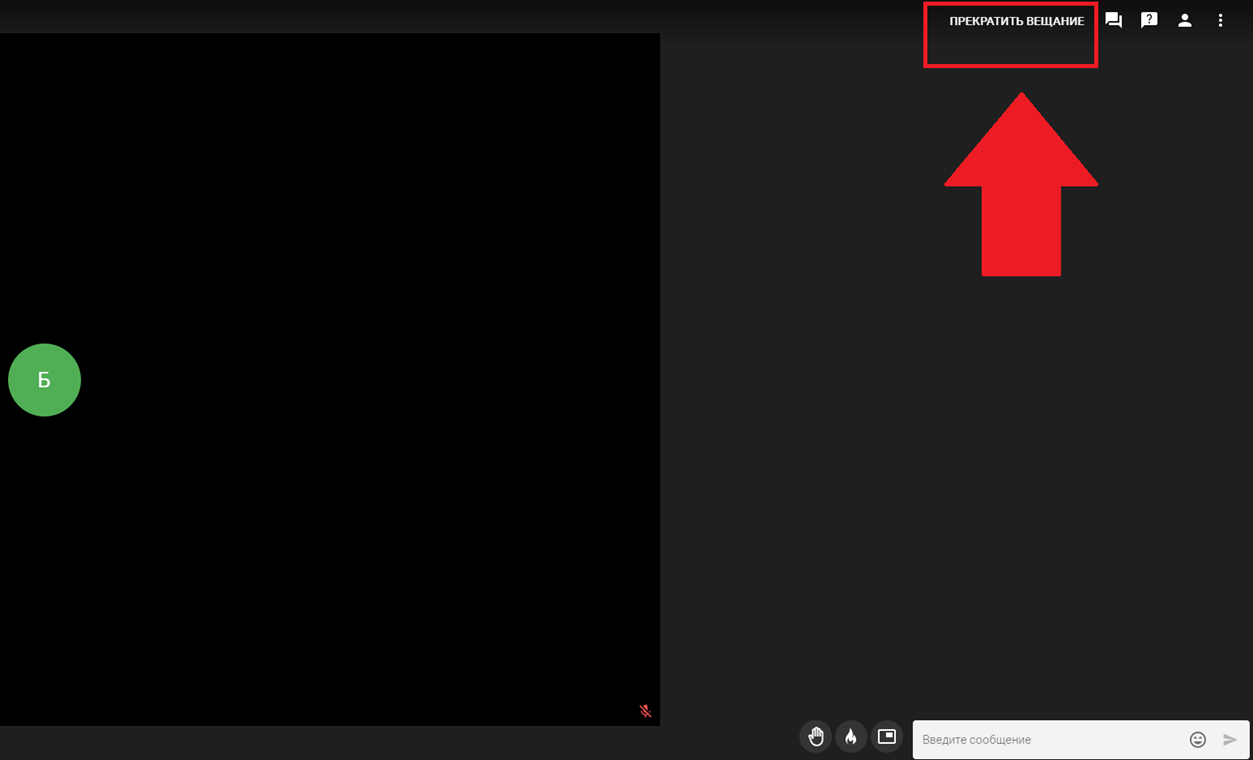 Описание кнопок на мероприятии:В нижней навигационной панели вы можете изменить настройки микрофона и видеокамеры (1), качества видео (2), поднять руку и поставить реакцию (3), либо вывести окно с трансляцией в отдельное окно на рабочем столе (4), а также начать диалог в чате (5).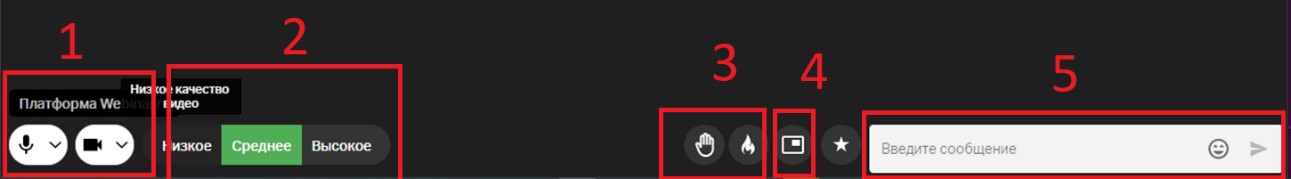 Справа вверху окна эфира Вы можете выбрать пункт «Чат» и посмотретьсообщения если они имеются в данном эфире.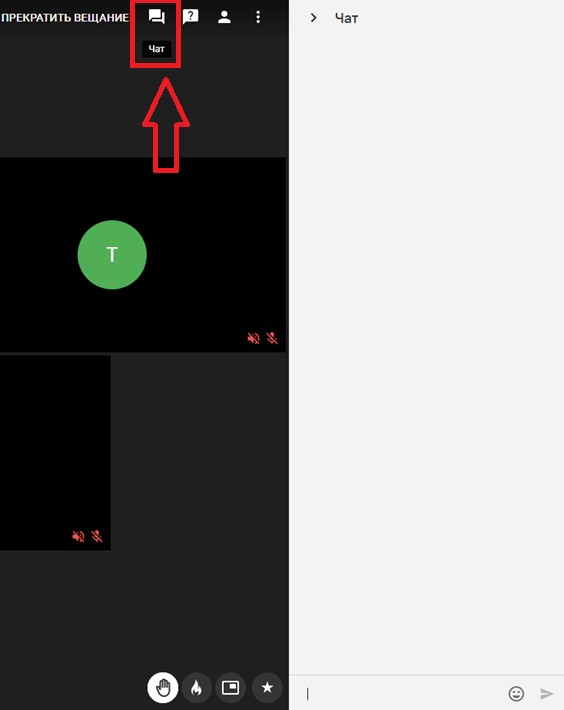 В пункте «Участники» Вы можете просмотреть список участников.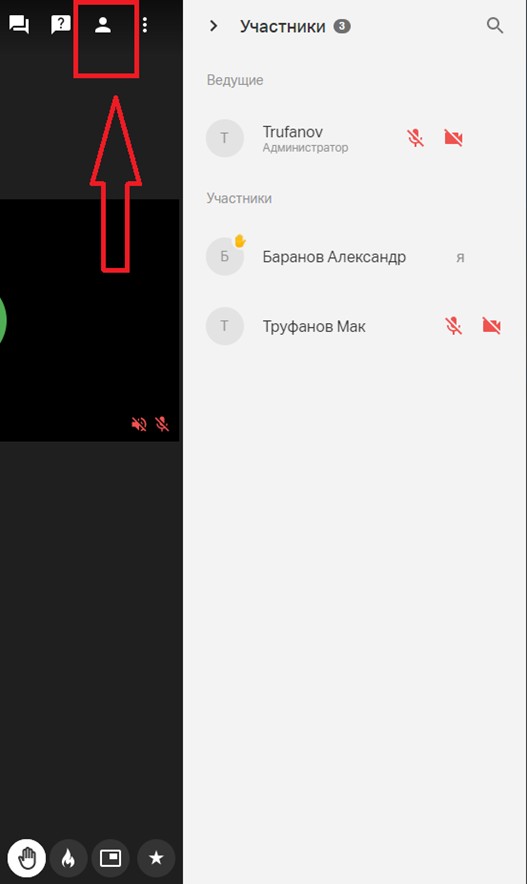 Для того что бы скопировать ссылку на тeкущий эфир, нажмите на троеточиев конце списка в верхней правой панели трансляции эфира. И нажмите«Копировать ссылку».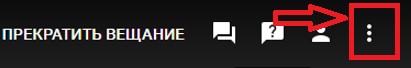 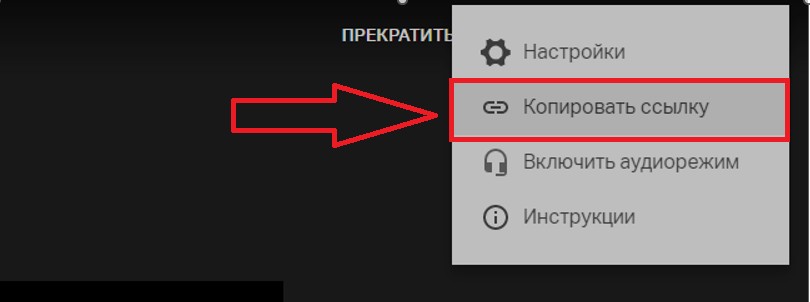 .